Instructional Videos for the 232 Exclusions PortalThe following provides information on the instructional videos for the 232 Exclusions Portal as well as the links to these videos. The Department continues to develop resources for business to assist them in navigating the 232 exclusion process. These six new videos cover how to register as a new user and log in; how to file an exclusion request, objection, rebuttal, or surrebuttal; and how to use the autofill feature.  Please see below for the links to the videos:User Registration and Login: https://youtu.be/K3_pwOW5C_g Filing a New Exclusion Request:https://youtu.be/wzAEDcvjX64Filing an Objection to an Exclusion Request:https://youtu.be/jd3m6KSBRyI Filing a Rebuttal to an Objection:https://youtu.be/I1F7pWAMk_c Filing a Surrebuttal to a Rebuttal:https://youtu.be/0vWlHvHVPgU Using the Autofill Feature:https://youtu.be/ZhmgbZlq_8kFor more detailed instructions, please refer to the 232 Exclusions Portal External User Guide located here.If you have any further questions regarding the 232 Exclusions Portal, please contact the 232 Exclusions Portal Help Desk at 202-482-3203 or at 232ExclusionsPortal@bis.doc.gov. 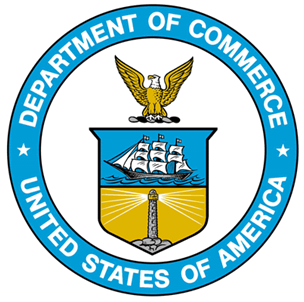 